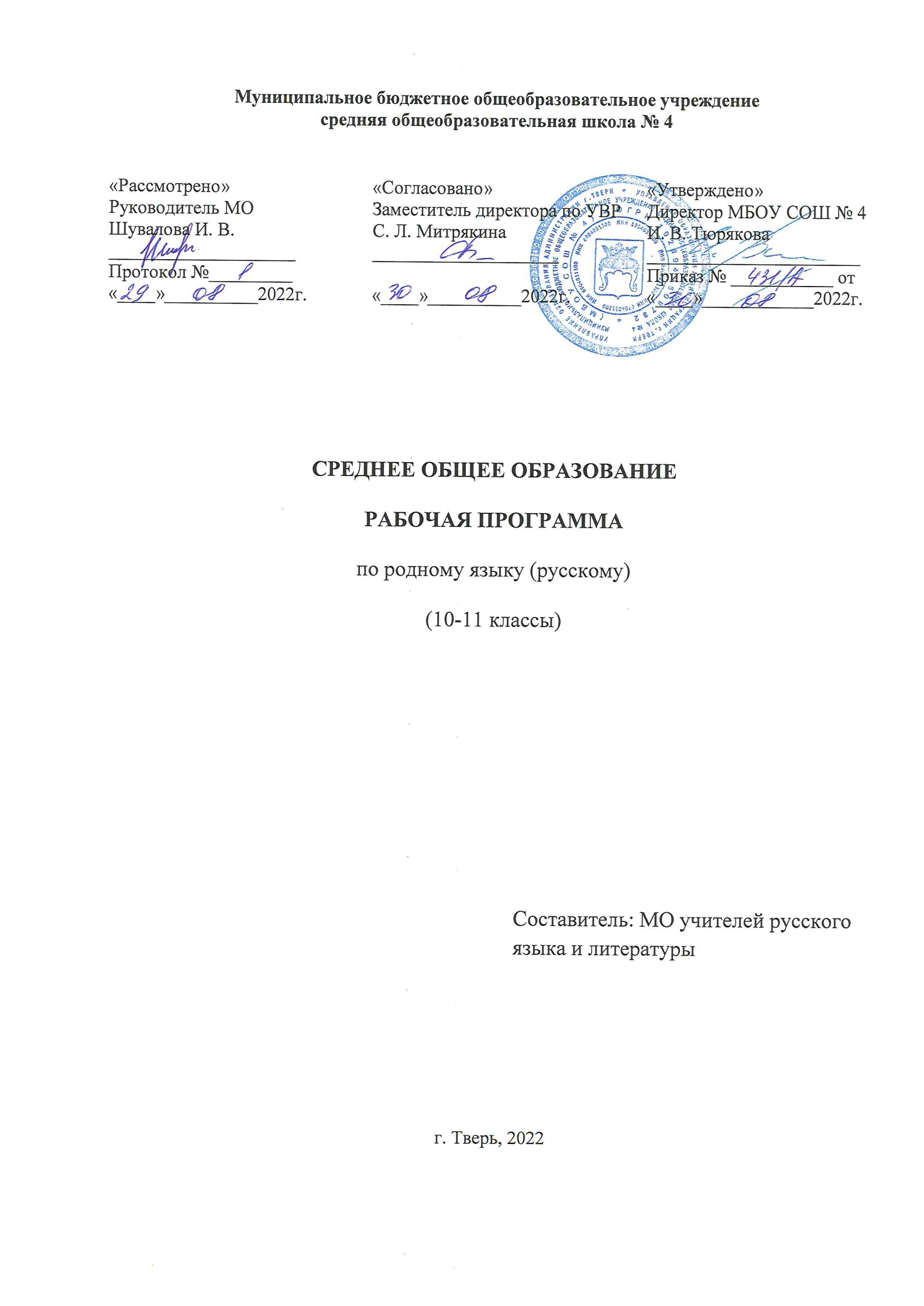 ПОЯСНИТЕЛЬНАЯ ЗАПИСКАРабочая программа по родному языку (русскому) для обучающихся 10-11 классов составлена в соответствии с: 1) Федеральным государственным образовательным стандартом среднего общего образования (утв. приказом Министерства образования и науки РФ от 17 мая 2012 г. N 413) С изменениями и дополнениями от: 29 декабря 2014 г., 31 декабря 2015 г., 29 июня 2017 г., 24 сентября, 11 декабря 2020 г.2) письмом Департамента государственной политики в сфере общего образования Министерства просвещения от 20.12.2018 № 03-510 «Рекомендации по применению норм законодательства в части обеспечения возможности получения образования на родных языках из числа языков народов Российской Федерации, изучения государственных языков республик российской Федерации, родных языков из числа языков народов Российской Федерации, в том числе русского как родного»;3) письмом Рособрнадзора от 20.06.2018 № 05-192 «О реализации прав на изучение родных языков из числа языков народов РФ в общеобразовательных организациях»;4) примерной программой по учебному предмету «Русский родной язык» для образовательных организаций, реализующих программы основного общего образования (одобрена решением федерального учебно-методического объединения по общему образованию Протокол от 31 января 2018 года № 2/18)5)  учебным пособием: «Русский язык (родной)» О.М. Александрова,О.В. Загоровская, Ю.Н. Гостева, И.Н. Добротина, А.Г. Нарушевич, И.П. Васильевых, Издательство «Учебная литература», 2021.Программа составлена на основе требований к предметным результатам освоения основной образовательной программы, представленной в федеральном государственном образовательном стандарте среднего общего образования и образовательными потребностями и запросами обучающихся.Содержание учебного предмета «Родной язык (русский)», представленное в рабочей программе, рассчитано на общую учебную нагрузку в 10-11 классах в объеме 34 часа. I. ПЛАНИРУЕМЫЕ РЕЗУЛЬТАТЫ ОСВОЕНИЯ УЧЕБНОГО ПРЕДМЕТАДанная программа обеспечивает формирование личностных, метапредметных и предметных результатов.ЛИЧНОСТНЫЕ РЕЗУЛЬТАТЫПреподавание курса «Русский язык (родной)» направлено на достижение обучающимися следующих личностных результатов:1) понимание русского языка как одной из основных национально-культурных ценностей русского народа, определяющей роли родного языка в развитии интеллектуальных, творческих способностей и моральных качеств личности, его значения в процессе получения школьного образования;2) осознание эстетической ценности русского языка; уважительное отношение к родному языку, гордость за него; потребность сохранить чистоту русского языка как явления национальной культуры; стремление к речевому самосовершенствованию;3) достаточный объем словарного запаса и усвоенных грамматических средств для свободного выражения мыслей и чувств в процессе речевого общения; способность к самооценке на основе наблюдения за собственной речью.МЕТОПРЕДМЕТНЫЕ РЕЗУЛЬТАТЫ1) умение работать с разными источниками информации: текстом учебника, научно-популярной литературой, словарями и справочниками; анализировать и оценивать информацию, преобразовывать ее из одной формы в другую; овладение составляющими исследовательской и проектной деятельности, включая умения видеть проблему, ставить вопросы, выдвигать гипотезы, давать определения понятиям, классифицировать, наблюдать, проводить эксперименты, делать выводы и заключения, структурировать материал, объяснять, доказывать, защищать свои идеи;2) умение организовать свою учебную деятельность: определять цель работы, ставить задачи, планировать — определять последовательность действий и прогнозировать результаты работы. Осуществлять контроль и коррекцию в случае обнаружения отклонений и отличий при сличении результатов с заданным эталоном. Оценка результатов работы — выделение и осознание учащимся того, что уже усвоено и что еще подлежит усвоению, осознание качества и уровня усвоения;3) умение слушать и вступать в диалог, участвовать в коллективном обсуждении проблем; интегрироваться в группу сверстников и строить продуктивное взаимодействие со сверстниками и взрослыми; умение адекватно использовать речевые средства для дискуссии и аргументации своей позиции, сравнивать разные точки зрения, аргументировать свою точку зрения, отстаивать свою позицию.Выпускник научится:– самостоятельно определять цели, задавать параметры и критерии, по которым можно определить, что цель достигнута;– оценивать возможные последствия достижения поставленной цели в деятельности, собственной жизни и жизни окружающих людей, основываясь на соображениях этики и морали;– ставить и формулировать собственные задачи в образовательной деятельности и жизненных ситуациях;– оценивать ресурсы, в том числе время и другие нематериальные ресурсы, необходимые для достижения поставленной цели;– выбирать путь достижения цели, планировать решение поставленных задач, оптимизируя материальные и нематериальные затраты;– организовывать эффективный поиск ресурсов, необходимых для достижения поставленной цели;– сопоставлять полученный результат деятельности с поставленной заранее целью.Выпускник научится:– искать и находить обобщенные способы решения задач, в том числе, осуществлять развернутый информационный поиск и ставить на его основе новые (учебные и познавательные) задачи;– критически оценивать и интерпретировать информацию с разных позиций,  распознавать и фиксировать противоречия в информационных источниках;– использовать различные модельно-схематические средства для представления существенных связей и отношений, а также противоречий, выявленных в информационных источниках;– находить и приводить критические аргументы в отношении действий и суждений другого; спокойно и разумно относиться к критическим замечаниям в отношении собственного суждения, рассматривать их как ресурс собственного развития;– выходить за рамки учебного предмета и осуществлять целенаправленный поиск возможностей для широкого переноса средств и способов действия;– выстраивать индивидуальную образовательную траекторию, учитывая ограничения со стороны других участников и ресурсные ограничения;– менять и удерживать разные позиции в познавательной деятельности.Выпускник научится:– осуществлять деловую коммуникацию как со сверстниками, так и со взрослыми (как внутри образовательной организации, так и за ее пределами), подбирать партнеров для деловой коммуникации исходя из соображений результативности взаимодействия, а не личных симпатий;– при осуществлении групповой работы быть как руководителем, так и членом команды в разных ролях (генератор идей, критик, исполнитель, выступающий, эксперт и т.д.);– координировать и выполнять работу в условиях реального, виртуального и комбинированного взаимодействия;– развернуто, логично и точно излагать свою точку зрения с использованием адекватных (устных и письменных) языковых средств;– распознавать конфликтогенные ситуации и предотвращать конфликты до их активной фазы, выстраивать деловую и образовательную коммуникацию, избегая личностных оценочных суждений.ПРЕДМЕТНЫЕ  РЕЗУЛЬТАТЫИзучение предметной области "Русский  язык (родной) " должно обеспечить:— сформированность представлений о роли русского языка( родного) в жизни человека, общества, государства, способности свободно общаться на родном (русском) языке в различных формах и на разные темы;— включение в культурно-языковое поле русского языка (родного) культуры, воспитание ценностного отношения к русскому языку (родному) как носителю культуры своего народа;— сформированность осознания тесной связи между языковым, литературным, интеллектуальным, духовно-нравственным развитием личности и ее социальным ростом;— свободное использование словарного запаса, развитие культуры владения русским (родным) литературным языком во всей полноте его функциональных возможностей в соответствии с нормами устной и письменной речи, правилами речевого этикета;— сформированность знаний о русском языке (родном) как системе и как развивающемся явлении, о его уровнях и единицах, о закономерностях его функционирования, освоение базовых понятий лингвистики, аналитических умений в отношении языковых единиц и текстов разных функционально-смысловых типов и жанров.Предметным результатам освоения курса русского языка (родного) являются:1) сформированность понятий о нормах русского языка (родного) языка и применение знаний о них в речевой практике;2) владение видами речевой деятельности на русском языке (родном) (аудирование, чтение, говорение и письмо), обеспечивающими эффективное взаимодействие с окружающими людьми в ситуациях формального и неформального межличностного и межкультурного общения;3) сформированность навыков свободного использования коммуникативно-эстетических возможностей русского языка (родного) языка;4) сформированность понятий и систематизацию научных знаний о русском (родном) языке; осознание взаимосвязи его уровней и единиц; освоение базовых понятий лингвистики, основных единиц и грамматических категорий русского языка (родного) языка;5) сформированность навыков проведения различных видов анализа слова (фонетического, морфемного, словообразовательного, лексического, морфологического), синтаксического анализа словосочетания и предложения, а также многоаспектного анализа текста на русском языке (родном);6) обогащение активного и потенциального словарного запаса, расширение объема используемых в речи грамматических средств для свободного выражения мыслей и чувств на русском языке (родном) адекватно ситуации и стилю общения;7) овладение основными стилистическими ресурсами лексики и фразеологии русского языка (родного), основными нормами русского языка (родного) (орфоэпическими, лексическими, грамматическими, орфографическими, пунктуационными), нормами речевого этикета; приобретение опыта их использования в речевой практике при создании устных и письменных высказываний; стремление к речевому самосовершенствованию;8) сформированность ответственности за языковую культуру как общечеловеческую ценность; осознание значимости чтения на русском языке (родном) и изучения родной (русской) литературы для своего дальнейшего развития; формирование потребности в систематическом чтении как средстве познания мира и себя в этом мире, гармонизации отношений человека и общества, многоаспектного диалога;9) сформированность понимания русского языка (родного) как одной из основных национально-культурных ценностей народа, как особого способа познания жизни;10) обеспечение культурной самоидентификации, осознание коммуникативно-эстетических возможностей русского языка (родного) на основе изучения выдающихся произведений культуры своего народа, российской и мировой культуры;11) сформированность навыков понимания литературных художественных произведений, отражающих разные этнокультурные традиции.В результате изучения русского языка (родного) ученик научится:— использовать языковые средства адекватно цели общения и речевой ситуации;— использовать знания о формах русского языка (литературный язык, просторечие, народные говоры, профессиональные разновидности, жаргон, арго) при создании текстов;— создавать устные и письменные высказывания, монологические и диалогические тексты определённой функционально-смысловой принадлежности (описание, повествование, рассуждение) и определённых жанров (тезисы, конспекты, выступления, лекции, отчёты, сообщения, аннотации, рефераты, доклады, сочинения);— выстраивать композицию текста, используя знания о его структурных элементах;— подбирать и использовать языковые средства в зависимости от типа текста и выбранного профиля обучения;— правильно использовать лексические и грамматические средства связи предложений при построении текста;— сознательно использовать изобразительно-выразительные средства языка при создании текста;— использовать при работе с текстом разные виды чтения (поисковое, просмотровое, ознакомительное, изучающее, реферативное) и аудирования (с полным пониманием текста, с пониманием основного содержания, с выборочным извлечением информации);— анализировать текст с точки зрения наличия в нём явной и скрытой, основной и второстепенной информации, определять его тему, проблему и основную мысль;— извлекать необходимую информацию из различных источников и переводить её в текстовый формат;— преобразовывать текст в другие виды передачи информации;— выбирать тему, определять цель и подбирать материал для публичного выступления;— соблюдать культуру публичной речи;— соблюдать в речевой практике основные орфоэпические, лексические, грамматические, стилистические, орфографические и пунктуационные нормы русского литературного языка;— оценивать собственную и чужую речь с позиции соответствия языковым нормам;— использовать основные нормативные словари и справочники для оценки устных и письменных высказываний с точки зрения соответствия языковым нормам.Выпускник получит возможность научиться:— распознавать уровни и единицы языка в предъявленном тексте и видеть взаимосвязь между ними;— анализировать при оценке собственной и чужой речи языковые средства, использованные в тексте, с точки зрения правильности, точности и уместности их употребления;— комментировать авторские высказывания на различные темы (в том числе о богатстве и выразительности русского языка);— отличать язык художественной литературы от других разновидностей современного русского языка;— использовать синонимические ресурсы русского языка для более точного выражения мысли и усиления выразительности речи;— иметь представление об историческом развитии русского языка и истории русского языкознания;— выражать согласие или несогласие с мнением собеседника в соответствии с правилами ведения диалогической речи;— дифференцировать главную и второстепенную информацию, известную и неизвестную информацию в прослушанном тексте;— проводить самостоятельный поиск текстовой и нетекстовой информации, отбирать и анализировать полученную информацию;— сохранять стилевое единство при создании текста заданного функционального стиля;— создавать отзывы и рецензии на предложенный текст;— соблюдать культуру чтения, говорения, аудирования и письма;— соблюдать культуру научного и делового общения в устной и письменной форме, в том числе при обсуждении дискуссионных проблем;— соблюдать нормы речевого поведения в разговорной речи, а также в учебно-научной и официально-деловой сферах общения;— осуществлять речевой самоконтроль;— совершенствовать орфографические и пунктуационные умения и навыки на основе знаний о нормах русского литературного языка;— использовать основные нормативные словари и справочники для расширения словарного запаса и спектра используемых языковых средств;— оценивать эстетическую сторону речевого высказывания при анализе текстов (в том числе художественной литературы).СОДЕРЖАНИЕ УЧЕБНОГО ПРЕДМЕТА «РУССКИЙ ЯЗЫК (РОДНОЙ)»10 классРаздел 1. Язык и культура (8 час)Язык и общество. Родной язык, литература и культура. Язык и история народа. Русский язык в Российской Федерации и в современном мире – в международном и межнациональном общении. Понятие о системе языка, его единицах и уровнях, взаимосвязях и отношениях единиц разных уровней языка.Развитие языка как объективный процесс. Общее представление о внешних и внутренних факторах языковых изменений, об активных процессах в современном русском языке (основные тенденции, отдельные примеры).Стремительный рост словарного состава языка, «неологический бум» – рождение новых слов, изменение значений и переосмысление имеющихся в языке слов, их стилистическая переоценка, создание новой фразеологии, активизация процесса заимствования иноязычных слов.Раздел 2. Культура речи (12 час)Основные орфоэпические нормы современного русского литературного языка. Активные процессы в области произношения и ударения. Типичные акцентологические ошибки в современной речи.Отражение произносительных вариантов в современных орфоэпических словарях.Основные лексические нормы современного русского литературного языка. Лексическая сочетаемость слова и точность. Свободная и несвободная лексическая сочетаемость. Типичные ошибки‚ связанные с нарушением лексической сочетаемости.Речевая избыточность и точность. Тавтология. Плеоназм. Типичные ошибки‚ связанные с речевой избыточностью.Современные толковые словари. Отражение вариантов лексической нормы в современных словарях. Словарные пометы.Основные грамматические нормы современного русского литературного языка.Нормы употребления причастных и деепричастных оборотов‚ предложений с косвенной речью.Типичные ошибки в построении сложных предложений. Нарушение видовременной соотнесенности глагольных форм.Отражение вариантов грамматической нормы в современных грамматических словарях и справочниках. Словарные пометы.Речевой этикет. Этика и этикет в электронной среде общения. Понятие нетикета. Этикет интернет-переписки. Этические нормы, правила этикета интернет-дискуссии, интернет-полемики. Этикетное речевое поведение в ситуациях делового общения.Раздел 3. Речь. Речевая деятельность. Текст (14 час)Язык и речь. Виды речевой деятельностиПонятие речевого (риторического) идеала.Пути становления и истоки русского речевого идеала в контексте истории русской культуры. Основные риторические категории и элементы речевого мастерства Понятие эффективности речевого общения. Оратория: мастерство публичного выступления. Принципы подготовки к публичной речи. Техника импровизированной речи. Особенности импровизации.Средства речевой выразительности: «цветы красноречия». Важнейшие риторические тропы и фигуры. Структура и риторические функции метафоры, сравнения, антитезы. Мастерство беседы. Мастерство спора. Доказывание и убеждение. Стратегия и тактика спора. Речевое поведение спорящих.Текст как единица языка и речи. Категория монолога и диалога как формы речевого общения.Структура публичного выступления. Риторика остроумия: юмор, ирония, намёк, парадокс, их функции в публичной речи. Риторика делового общения. Спор, дискуссия, полемика. Спор и беседа: речевые роли участников, возможная типология ситуаций спора.Функциональные разновидности языка.Научный стиль речи. Назначение, признаки научного стиля речи. Морфологические и синтаксические особенности научного стиля. Терминологические энциклопедии, словари и справочники.Официально-деловой стиль речи. Основные признаки официально-делового стиля: точность, неличный характер, стандартизированность, стереотипность построения текстов и их предписывающий характер. Резюме, автобиография.Разговорная речь. Фонетические, интонационные, лексические, морфологические, синтаксические особенности разговорной речи. Невербальные средства общения. Культура разговорной речи.Публицистический стиль речи. Устное выступление. Дискуссия. Использование учащимися средств публицистического стиля в собственной речи.Язык художественной литературы. Источники богатства и выразительности русской речи. Основные виды тропов, их использование мастерами художественного слова. Стилистические фигуры, основанные на возможностях русского синтаксиса.СОДЕРЖАНИЕ УЧЕБНОГО ПРЕДМЕТА «РУССКИЙ ЯЗЫК (РОДНОЙ)»11 классРаздел 1. Язык и культура (5 час)Язык и речь. Язык и художественная литература. Тексты художественной литературы как единство формы и содержания. Практическая работа с текстами русских писателей (А. Пушкин «Скупой рыцарь»). Н. Помяловский о разнообразии языка.Раздел 2. Культура речи (13 час)Основные орфоэпические нормы современного русского литературного языка. Обобщающее повторение фонетики, орфоэпии. Основные нормы современного литературного произношения и ударения в русском языке. Написания, подчиняющиеся морфологическому, фонетическому, традиционному принципам русской орфографии. Фонетический разбор.Основные лексические нормы современного русского литературного языка.Русская лексика с точки зрения ее происхождения и употребления.Русская фразеология. Роль фразеологизмов в произведениях А. Грибоедова, А. Пушкина, Н. Гоголя и др. русских писателей. Словари русского языка. Словари языка писателей. Лексический анализ текста. Статья К. Бальмонта «Русский язык как основа творчества».Основные грамматические нормы современного русского литературного языкаМорфологические нормы как выбор вариантов морфологической формы слова и ее сочетаемости с другими формами. Определение рода аббревиатур. Нормы употребления сложносоставных слов.Синтаксические нормы как выбор вариантов построения словосочетаний, простых и сложных предложений. Предложения, в которых однородные члены связаны двойными союзами. Способы оформления чужой речи. Цитирование. Синтаксическая синонимия как источник богатства и выразительности русской речи.Речевой этикет. Этика и этикет в деловом общении. Функции речевого этикета в деловом общении. Этапы делового общения. Протокол делового общения. Телефонный этикет в деловом общении.Раздел 3. Речь. Речевая деятельность. Текст (16 час)Язык и речь. Виды речевой деятельностиРечевые жанры монологической речи: доклад, поздравительная речь, презентация. Речевые жанры диалогической речи: интервью, научная дискуссия, политические дебаты.Текст как единица языка и речиПризнаки текста. Виды связей предложений в тексте. Способы изложения и типы текстов. Особенности композиции и конструктивные приемы текста. Абзац. Виды преобразования текста. Корректировка текста. Тезисы. Конспект. Выписки. Реферат. Аннотация. Составление сложного плана и тезисов статьи А. Кони о Л. Толстом.III.ТЕМАТИЧЕСКОЕ  ПЛАНИРОВАНИЕТематическое планирование по русскому языку (родному) для 10-11-го класса составлено с учетом рабочей программы воспитания. Воспитательный потенциал данного учебного предмета обеспечивает реализацию следующих целевых приоритетов воспитания обучающихся ООО:В воспитании детей подросткового возраста (уровень среднего общего образования) целевым приоритетом является создание благоприятных условий для развития социально значимых отношений школьников, и, прежде всего, ценностных отношений:—  к семье как главной опоре в жизни человека и источнику его счастья;—  к труду как основному способу достижения жизненного благополучия человека, залогу его успешного профессионального самоопределения и ощущения уверенности в завтрашнем дне;—  к своему отечеству, своей малой и большой Родине как месту, в котором человек вырос и познал первые радости и неудачи, которая завещана ему предками и которую нужно оберегать;— к природе как источнику жизни на Земле, основе самого ее существования, нуждающейся в защите и постоянном внимании со стороны человека;—  к миру как главному принципу человеческого общежития, условию крепкой дружбы, налаживания отношений с коллегами по работе в будущем и создания благоприятного микроклимата в своей собственной семье;—  к знаниям как интеллектуальному ресурсу, обеспечивающему будущее человека, как результату кропотливого, но увлекательного учебного труда;—  к культуре как духовному богатству общества и важному условию ощущения человеком полноты проживаемой жизни, которое дают ему чтение, музыка, искусство, театр, творческое самовыражение;—  к здоровью как залогу долгой и активной жизни человека, его хорошего настроения и оптимистичного взгляда на мир;— к окружающим людям как безусловной и абсолютной ценности, как равноправным социальным партнерам, с которыми необходимо выстраивать доброжелательные и взаимоподдерживающие отношения, дающие человеку радость общения и позволяющие избегать чувства одиночества;— к самим себе как хозяевам своей судьбы, самоопределяющимся и самореализующимся личностям, отвечающим за свое собственное будущее.Данный ценностный аспект человеческой жизни чрезвычайно важен для личностного развития школьника, так как именно ценности во многом определяют его жизненные цели, его поступки, его повседневную жизнь. Выделение данного приоритета в воспитании школьников, обучающихся на ступени основного общего образования, связано с особенностями детей подросткового возраста: с их стремлением утвердить себя как личность в системе отношений, свойственных взрослому миру. В этом возрасте особую значимость для детей приобретает становление их собственной жизненной позиции, собственных ценностных ориентаций. Подростковый возраст – наиболее удачный возраст для развития социально значимых отношений школьников.Выделение в общей цели воспитания целевых приоритетов, связанных с возрастными особенностями воспитанников, не означает игнорирования других составляющих общей цели воспитания. Приоритет — это то, чему педагогам, работающим со школьниками конкретной возрастной категории, предстоит уделять первостепенное, но не единственное внимание.ПОУРОЧНОЕ ПЛАНИРОВАНИЕ 10 классПОУРОЧНОЕ ПЛАНИРОВАНИЕ 11 классУЧЕБНО-МЕТОДИЧЕСКОЕ ОБЕСПЕЧЕНИЕ ОБРАЗОВАТЕЛЬНОГО ПРОЦЕССА ОБЯЗАТЕЛЬНЫЕ УЧЕБНЫЕ МАТЕРИАЛЫ ДЛЯ УЧЕНИКАУчебным пособием: «Русский язык (родной)» О.М. Александрова,О.В. Загоровская, Ю.Н. Гостева, И.Н. Добротина, А.Г. Нарушевич, И.П. Васильевых, Издательство «Учебная литература», 2021МЕТОДИЧЕСКИЕ МАТЕРИАЛЫ ДЛЯ УЧИТЕЛЯЦИФРОВЫЕ ОБРАЗОВАТЕЛЬНЫЕ РЕСУРСЫ И РЕСУРСЫ СЕТИ ИНТЕРНЕТСправочно-информационный портал «Русский язык» — ГРАМОТА.РУhttp://rus.rusolymp.ru Владимир Даль. Проект портала Philolog.ruhttp://www.gramma.ru Материалы по теории языка и литературе http://www.rusreadorg.ru Русская фонетика: Интернет-учебник по фонетике русского языкаhttp://ruslang.karelia.ru Русский язык и культура речи: электронный учебникhttp://www ido.rudn.ru/ffec/rlang-index.html Русское письмо: происхождение письменности, рукописи, шрифтыhttp://character.webzone.ru Сайт «Вавилонская башня». Русские словари и морфологияhttp://dic.academic.ru Словари русского языкаhttp://www speakrus.ru/dict Словопедия: русские толковые словариhttp://www.slovopedia.com Учебник по орфографии и пунктуацииhttp://www.naexamen.ru/gram Фонд «Русский мир»http://www. russkiymir.ru Центр развития русского языкаhttp://www ruscenter.ru Электронное периодическое издание «Открытый текст»МАТЕРИАЛЬНО-ТЕХНИЧЕСКОЕ ОБЕСПЕЧЕНИЕ ОБРАЗОВАТЕЛЬНОГО ПРОЦЕССА.  УЧЕБНОЕ ОБОРУДОВАНИЕ1. Компьютер2. Мультимедийный проектор3. Экран№ п/пТема урокаКоличество часовКоличество часовКоличество часовДата изученияВиды, формы контроля№ п/пТема урокавсегоконтрольные работыпрактические работыДата изученияВиды, формы контроляЯЗЫК И КУЛЬТУРАЯЗЫК И КУЛЬТУРАЯЗЫК И КУЛЬТУРАЯЗЫК И КУЛЬТУРАЯЗЫК И КУЛЬТУРАЯЗЫК И КУЛЬТУРАЯЗЫК И КУЛЬТУРА1.Русский язык в Российской Федерации и в современном мире101Устный опрос2.Система русского языка, его единицы и уровни.101Устный опрос3.Русский язык как развивающееся явление101Устный опрос4.Основные тенденции активных процессов в современном русском языке101Устный опрос5.«Неологический бум» русского языка в 21 веке, его причины101Устный опрос6.Изменение значений и переосмысление имеющихся в русском языке слов, их стилистическая переоценка101Устный опрос7.Р/р Творческая работа «Неологизмы в жизни современного общества»101Письменный контроль8.Крылатые слова и выражения из произведений  художественной литературы, кинофильмов, песен, рекламных текстов101Устный опрос9.Контрольная работа в форме теста по теме «Развитие современного русского языка»110ТестированиеКУЛЬТУРА РЕЧИКУЛЬТУРА РЕЧИКУЛЬТУРА РЕЧИКУЛЬТУРА РЕЧИКУЛЬТУРА РЕЧИКУЛЬТУРА РЕЧИКУЛЬТУРА РЕЧИ10.Основные орфоэпические нормы современного русского языка. Типичные акцентологические ошибки в современной речи101Устный опрос11.Основные лексические нормы современного русского литературного языка.101Устный опрос12.Речевая избыточность  и точность. Типичные ошибки‚ связанные с речевой избыточностью.101Устный опрос13.Свободная и несвободная лексическая сочетаемость. Типичные ошибки‚ связанные с нарушением лексической сочетаемости101Устный опрос14.Основные грамматические нормы современного русского литературного языка101Устный опрос15.Нормы употребления причастных и деепричастных оборотов‚ предложений с косвенной речью.101Устный опрос16.Типичные ошибки в построении сложных предложений. Нарушение видовременной соотнесенности глагольных форм.101Устный опрос17.Этика и этикет в электронной среде общения. Понятие нетикета. Интернет-дискуссии, Интернетполемики.101Устный опрос18.Этикетное речевое поведение в ситуациях делового общения101Устный опрос19.Р/р Сочинение-рассуждение «Что такое культура речи?»101Письменный контроль20.Контрольная работа в форме теста по теме «Современные орфоэпические, лексические, грамматические нормы русского языка»110ТестированиеРЕЧЬ. РЕЧЕВАЯ ДЕЯТЕЛЬНОСТЬ. ТЕКСТРЕЧЬ. РЕЧЕВАЯ ДЕЯТЕЛЬНОСТЬ. ТЕКСТРЕЧЬ. РЕЧЕВАЯ ДЕЯТЕЛЬНОСТЬ. ТЕКСТРЕЧЬ. РЕЧЕВАЯ ДЕЯТЕЛЬНОСТЬ. ТЕКСТРЕЧЬ. РЕЧЕВАЯ ДЕЯТЕЛЬНОСТЬ. ТЕКСТРЕЧЬ. РЕЧЕВАЯ ДЕЯТЕЛЬНОСТЬ. ТЕКСТРЕЧЬ. РЕЧЕВАЯ ДЕЯТЕЛЬНОСТЬ. ТЕКСТ21.Понятие речевого (риторического) идеала, эффективности речевого общения.101Устный опрос22.Оратория: мастерство публичного выступления. Принципы подготовки к публичной речи.101Устный опрос23.Техника импровизированной речи. Средства речевой выразительности: «цветы красноречия».Риторика остроумия101Устный опрос24.Категория монолога и диалога как формы речевого общения101Устный опрос25.Риторика делового общения. Спор, дискуссия. Полемика101Устный опрос26.Р/р Публичное выступление (практическое занятие)101Устный опрос27.Функциональные разновидности языка. Публицистический, научный стили речи.101Устный опрос28.Официально-деловой стиль речи (практическое занятие)101Устный опрос29.Язык художественной литературы.101Устный опрос30.Разговорная речь101Устный опрос31.Контрольная работа в форме теста по теме «Функциональные разновидности языка»110Тестирование32.Защита проекта по предложенной теме101Устный опрос33.Защита проекта по предложенной теме101Устный опрос34.Итоговое занятие101Устный опрос№ п/пТема урокаКоличество часовКоличество часовКоличество часовДата изученияВиды, формы контроля№ п/пТема урокавсегоконтрольные работыпрактические работыДата изученияВиды, формы контроляЯЗЫК И КУЛЬТУРАЯЗЫК И КУЛЬТУРАЯЗЫК И КУЛЬТУРАЯЗЫК И КУЛЬТУРАЯЗЫК И КУЛЬТУРАЯЗЫК И КУЛЬТУРАЯЗЫК И КУЛЬТУРА1.Язык и речь. Язык и художественная литература101Устный опрос2.Тексты художественной литературы как единство формы и содержания101Устный опрос3.Р/р Практическая работа с текстами русских писателей (А. Пушкин «Скупой рыцарь»)101Устный опрос4.Р/р Практическая работа с текстами русских писателей (А. Пушкин «Скупой рыцарь»)101Письменный контроль5.Н. Помяловский о разнообразии языка. 101Устный опросКУЛЬТУРА РЕЧИКУЛЬТУРА РЕЧИКУЛЬТУРА РЕЧИКУЛЬТУРА РЕЧИКУЛЬТУРА РЕЧИКУЛЬТУРА РЕЧИКУЛЬТУРА РЕЧИ6.Основные нормы современного литературного произношения и ударения в русском языке.101Устный опрос7.Написания, подчиняющиеся морфологическому, фонетическому, традиционному принципам русской орфографии101Устный опрос8.Русская лексика с точки зрения ее происхождения и употребления.101Устный опрос9.Русская фразеология. Роль фразеологизмов в произведениях А. Грибоедова, А. Пушкина, Н. Гоголя и др. русских писателей101Устный опрос10.Р/р Творческая работа «Употребление фразеологизмов в художественной литературе»101Письменный кнтроль11.Словари русского языка. Словари языка писателей.101Устный опрос12.Лексический анализ текста. Статья К. Бальмонта «Русский язык как основа творчества»101Письменный кнтроль13.Контрольная работа в форме теста по теме «Орфоэпические и лексические нормы русского языка»110Тестирование14.Морфологические нормы как выбор вариантов морфологической формы слова и ее сочетаемости с другими формами.101Устный опрос15.Морфологические нормы как выбор вариантов морфологической формы слова и ее сочетаемости с другими формами.101Устный опрос16.Определение рода аббревиатур. Нормы употребления сложносоставных слов.101Письменный контроль17.Синтаксические нормы как выбор вариантов построения словосочетаний, простых и сложных предложений.101Устный опрос18.Синтаксические нормы. Предложения, в которых однородные члены связаны двойными союзами.101Устный опрос19.Способы оформления чужой речи. Цитирование. Синтаксическая синонимия как источник богатства и выразительности русской речи101Письменный контроль20.Этика и этикет в деловом общении. Функции речевого этикета в деловом общении101Устный опрос21.Этапы делового общения101Устный опрос22.Протокол делового общения. Телефонный этикет в деловом общении.101Устный опрос23.Контрольная работа в форме теста по теме «Грамматические нормы русского языка»110ТестированиеРЕЧЬ. РЕЧЕВАЯ ДЕЯТЕЛЬНОСТЬ. ТЕКСТ.РЕЧЬ. РЕЧЕВАЯ ДЕЯТЕЛЬНОСТЬ. ТЕКСТ.РЕЧЬ. РЕЧЕВАЯ ДЕЯТЕЛЬНОСТЬ. ТЕКСТ.РЕЧЬ. РЕЧЕВАЯ ДЕЯТЕЛЬНОСТЬ. ТЕКСТ.РЕЧЬ. РЕЧЕВАЯ ДЕЯТЕЛЬНОСТЬ. ТЕКСТ.РЕЧЬ. РЕЧЕВАЯ ДЕЯТЕЛЬНОСТЬ. ТЕКСТ.РЕЧЬ. РЕЧЕВАЯ ДЕЯТЕЛЬНОСТЬ. ТЕКСТ.24.Речевые жанры монологической речи: доклад, поздравительная речь, презентация101Устный опрос25.Речевые жанры диалогической речи: интервью, научная дискуссия, политические дебаты101Устный опрос26.Признаки текста. Виды связей предложений в тексте. Способы изложения и типы текстов.101Устный опрос27.Особенности композиции и конструктивные приемы текста. Абзац. Виды преобразования текста. Корректировка текста.101Письменный контроль28.Тезисы. Выписки. Аннотация. Конспект. Реферат101Письменный контроль29.Р/р Составление сложного плана и тезисов статьи  А. Кони о Л. Толстом101Письменный контроль30.Контрольная работа в форме теста по теме «Функциональные разновидности языка»110Тестирование31.Защита проекта по предложенной теме101Устный опрос32.Защита проекта по предложенной теме101Устный опрос33.Защита проекта по предложенной теме101Устный опрос34.Итоговое занятие101Устный опрос